附件2： 2020年团支部书记技能大赛初赛网络测试地址及二维码网络测试地址：https://ks.wjx.top/m/101589271.aspx网络测试二维码：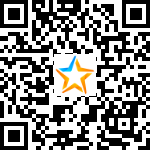 